Scoil Bhríde,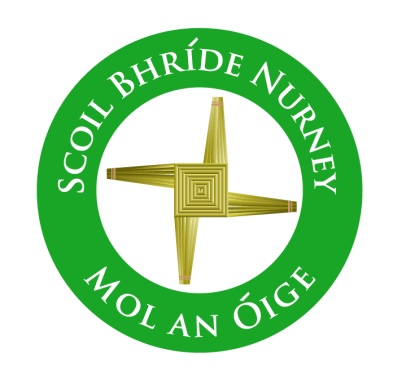 Nurney,County Kildare.Tel/Fax: (045)526767Email: sbnurney@gmail.com www.nurneyns.comRoll no: 16345A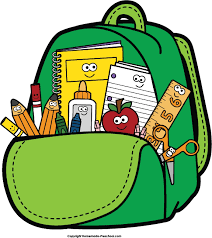 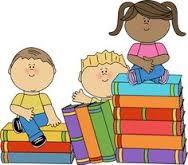 2nd Class 2022 – 2023Additional requirementsItems to be purchased and labelled by parents in advance of September 2022:(We have also indicated the ‘likely’ costs of these required items at best value stores)10 x 88 page copies (€2.99 for 10)Plastic A4 zip lock folder (€2)10 x pencils – labelled and sharpened (€4 for 10)Packet of ‘Twistables’ or similar (NOT Markers!!) (€3.49)Eraser and pencil sharpener (99 cent each)30cm ruler (99 cent)2 x large Pritt stick – labelled (€1.99 each)Highlighter (any colour) – labelled (99 cent)Tin whistle in the key of ‘D’ – labelled (€5.99)2 x Whiteboard markers (50 cent each)€35 to be paid to class teacher or online by mid-September 2022 (if paying by cash/cheque this should be in a sealed envelope with your child’s name and class printed clearly on it)This amount will be allocated as follows:Art and craft €15Photocopying €10Homework Journal €3.50Specialised stationary €4(i.e. test notebook, handwriting copies, maths copies, A4 notebooks and folders)Assessment tests €2.50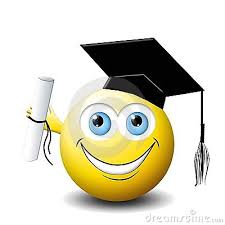 Thank you for your co-operation and looking forward to a great year ahead! ___________________Class Teacher